CENTRO EDUCATIVO GUILLERMO ENDARA GALIMANY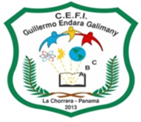 ASIGNACIÓN ESPECIAL  POR SUSPENSIÓN DE CLASESASIGNATURA:  OFIMÁTICABACHILLERATO EN COMERCIOFECHA:  13 DE MARZO DE 2020PROF. LESBIA VÁSQUEZ    TOTAL:  55 PUNTOSINSTRUCCIONES:  DESARROLLAR LOS PUNTOS QUE A CONTINUACIÓN SE DETALLAN:Ia. PARTE: PARTES DE LA CALCULADORA ELECTRÓNICA CON ROLLO DE PAPEL:  EN UNA CARTULINA, DIBUJE LA MÁQUINA CALCULADORA QUE ADJUNTAMOS, CON CADA UNA DE SUS PARTES.   PÓNGALE NOMBRE.  25 PUNTOS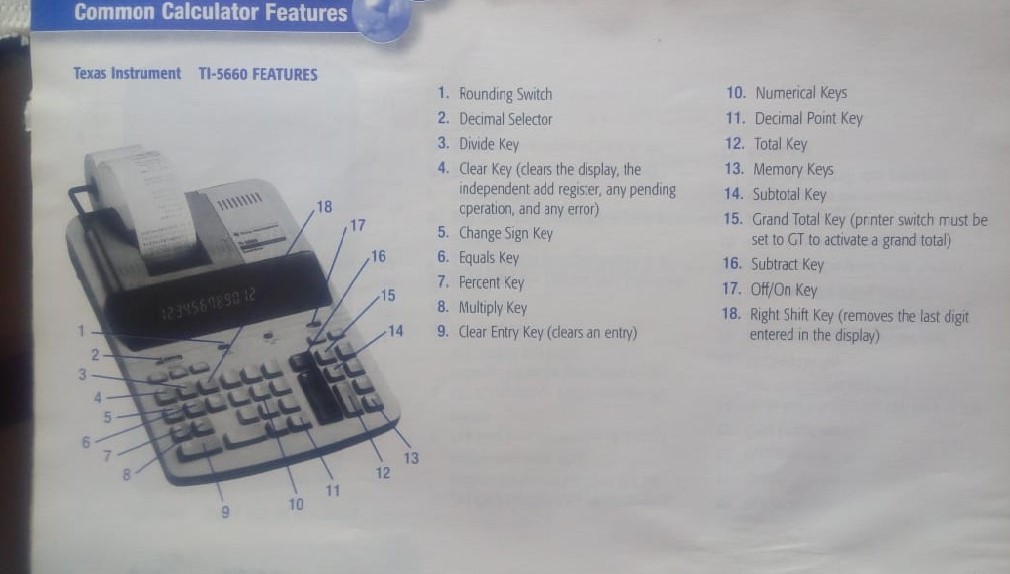 2ª. PARTE:  INSTRUCCIONES:  OBSERVE SU MANO (LA QUE USA PARA TRABAJAR); 10 PUNTOSTOME UN PAPEL DE CONSTRUCCIÓN BLANCO Y DIBÚJELA.  (VER MODELO);COLOQUE LAS TECLAS DE LA CALCULADORA ELECTRONICA QUE LE CORRESPONDE A CADA DEDO, INCLUYENDO LAS TECLAS DE FUNCIONES.COLOQUE SU NOMBRE EN LA PARTE SUPERIOR DERECHA DEL DIBUJO, ASÍ COMO EL NIVEL Y GRUPO.TÓMELE FOTO Y ENVÍEMELO A MI CORREO. APRÉNDASELAS DE MEMORIA. (sólo debe dibujar una mano- la que usted usa)  OBSERVACIÓN:  SI NO TIENE ACCESO A INTERNET PARA ENVIAR LA INFORMACIÓN, POR FAVOR VAYA GUARDANDO SU TRABAJO PARA CUANDO TENGAMOS LA OPORTUNIDAD DE VOLVER A VERNOS EN EL AULA DE CLASES.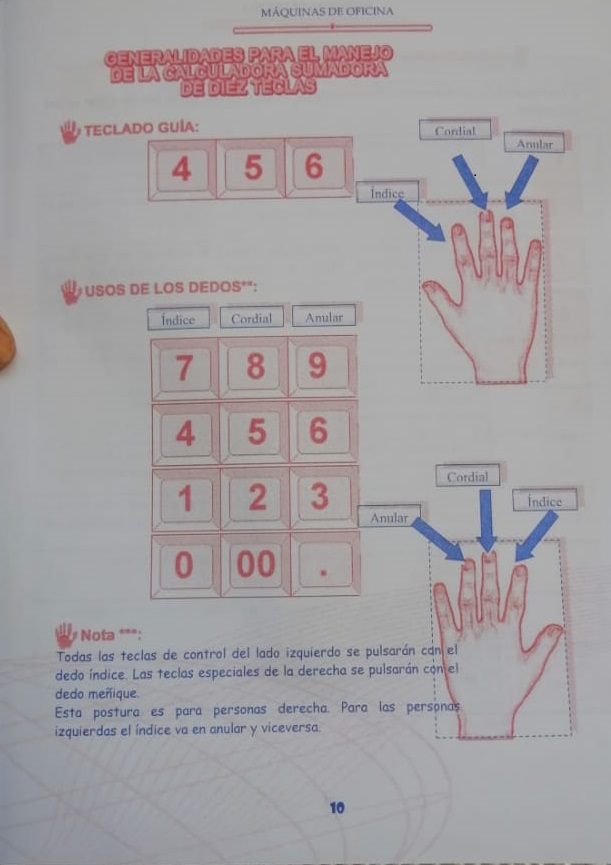 3ª. PARTE:  REALICE EN UNA CALCULADORA LAS SIGUIENTES OPERACIONES, UTILIZANDO LOS DEDOS CORRESPONDIENTES AL TECLADO GUÍA, (4,5 Y 6). COLOQUE LOS RESULTADOS. 20 PTS.(1)(2)(3)(4)(5)5656456665565456656644564555645666554565545654566464446456566454654654464555445454465564*________*________*________*________*________(6)(7)(8)(9)(10)45656556646666546544666664554565545445545565445455466654555446444565545454454644566665545555454665555554*________*________*________*________*________